CORPORACION AUTONOMA REGIONAL DEL ATLANTICO 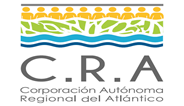 C.R.A.INSTRUMENTO DE REGISTRO DE VARIABLES PARA CARACTERIZACION (PERSONAS)NivelVariableDefinición Característica evidenciadaConsideracionesgeográficoubicaciónLugar donde residegeográficopoblaciónNo. habitantes en su residencia geográficoDensidad poblacionalSi la residencia es rural, urbana o suburbanageográficoclimaClima donde residedemográficoedadEdad el funcionariodemográficogéneroSi es M o FdemográficoTamaño familiarNúmero de integrantes del núcleo familiardemográficoEstado del ciclo familiarEstado civil del funcionariodemográficoOcupación Nivel profesionaldemográficoIngresosdemográficodemográficodemográficointrínsecointrínsecointrínsecointrínsecointrínsecocomportamientocomportamientocomportamientocomportamientocomportamiento